Informacja o zgłoszeniuinstalowania, o którym mowa w art. 29 ust. 3 pkt 3 lit. d Garwolin dnia 27.01.2023 r.B.6743.53.2023.ACI n f o r m a c  j ao dokonaniu zgłoszeniaZgodnie z art. 30a pkt 1 ustawy z dnia 7 lipca 1994 roku – Prawa budowlane (tekst jednolity Dz.U. z 2021 roku. poz. 2351 ze zm.) informuje, że w Starostwie Powiatowym w Garwolinie w dniu 24.01.2023 roku ZOSTAŁO DORĘCZONE (ZŁOŻONE) przez Pana Jana Żochowskiego ZGŁOSZENIE DOTYCZĄCE ZAMIARU PRZYSTĄPIENIA DO BUDOWY instalacji gazowej wewnętrznej i zewnętrznej dla budynku mieszkalnego jednorodzinnego na działce  o Nr ewid. Nr 171 położonej w miejscowości Samorządki Kolonia gm. Górzno.- Starosta Powiatu Garwolińskiego 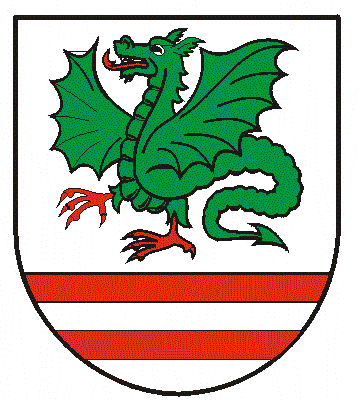 